Prva škola u Hrvatskoj s Healthy Meal Standard certifikatomOsnovna škola Braća Ribar prva je škola u Hrvatskoj s dobivenim certifkatom  Healthy Meal Standard (HMS) što znači da je osoblje ove škole uspješno završilo edukaciju za pripremu certificiranih zdravih jelovnika. Učenici škole od ove će se školske godine hraniti zdravo i kvalitetno. Osim toga, jelovnik će biti prilagođen i učenicima s dijabetesom.Djecu od malih nogu treba učiti zdravoj prehrani, a upravo ovaj standard daje te vrijednosti. Uvođenje novog načina prehrane nije nikakav dodatni trošak jer su nezdrave namirnice zamijenjene novim, kvalitetnim i zdravim namirnicama. Naša djeca u jutarnjoj smjeni jedu kuhanu hranu, a poslijepodne su na jelovniku samo zdravi namazi.Healthy Meal Standard prvi je sustav u svijetu koji stvara uvjete za pravilnu prehranu prilagođenu svim potrebama svojih korisnika. Rezultat je višegodišnjeg istraživanja tima nutricionista i ostalih prehrambenih stručnjaka te je u suradnji s tvrtkom Delimano prvi put uveden u Osnovnu školu Braća Ribar. 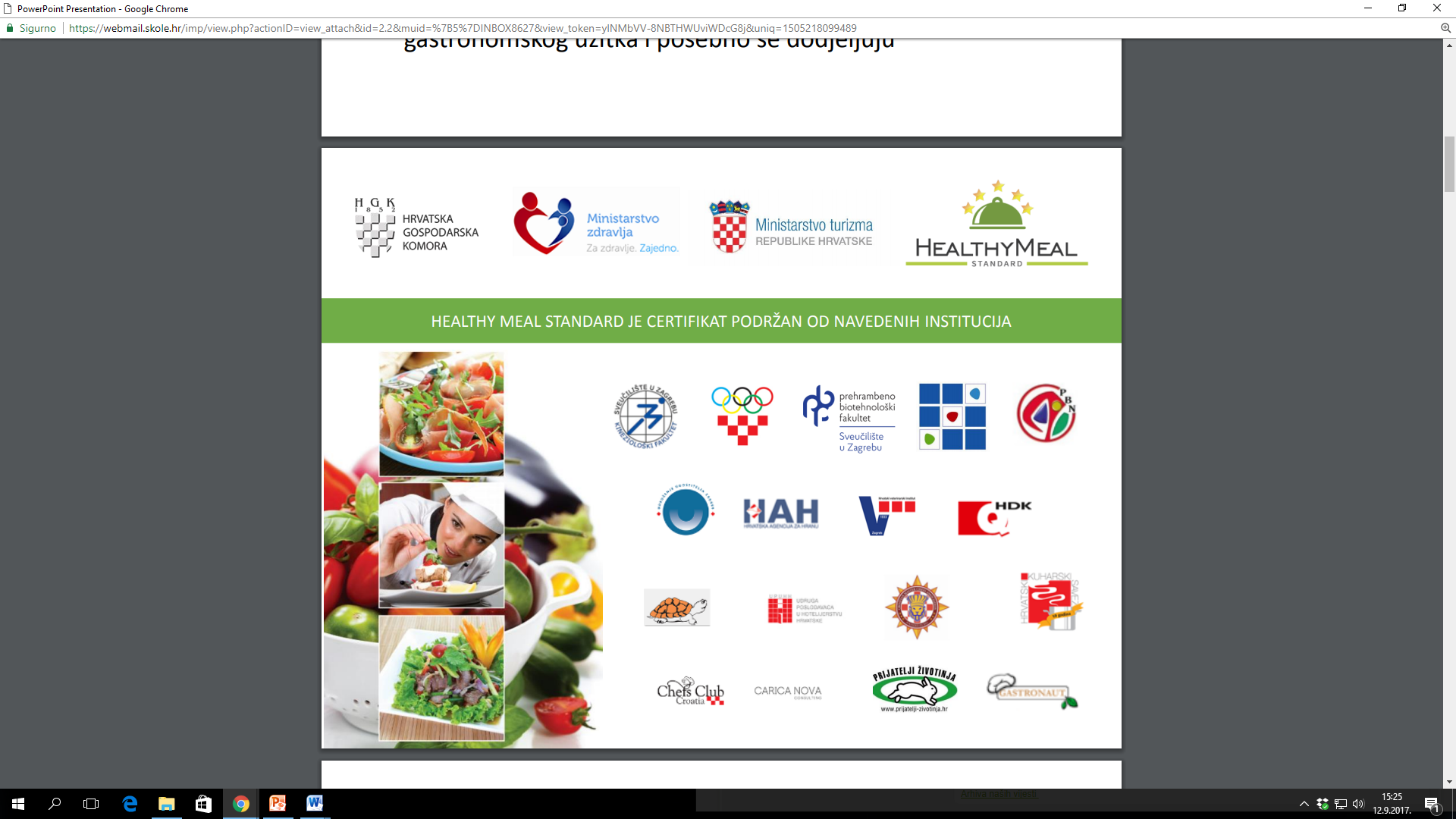 